Descripción:Morfológicamente presenta un cuerpo, 4 pares de patas, los pedipalpos o pinzas que en el caso de trivitattus son alargadas y delgadas y un telson que en esta especie presenta una apófisis subaculear dando aspecto de doble aguijón. El aparato del veneno se encuentra en el extremo del telson donde se observan dos orificios pequeños alimentados por dos glándulas venenosas de tamaño considerable. El escorpión utiliza el veneno para inmovilizar presas de tamaño considerable que no puede aprisionar con los pedipalpos. El cuerpo es en general de color amarillo oscuro presentando tres franjas longitudinales de color castaño oscuro.
Cuenta con un esqueleto externo duro y las patas articuladas; la mayoría vive en tierra. Su cuerpo está compuesto de la cabeza y el tórax unidos por delante, y el abdomen detrás; suelen tener cuatro pares de patas y un par de pedipalpos. Le inyecta veneno por el aguijón a su presa y las atrapa con las pinzas. Su color y tamaño es variado y su veneno es mortal.Alimentación:Come insectos tales como: arañas, moscas y grillos. Se alimenta fundamentalmente de insectos, miriápodos, otros arácnidos y algunos crustáceos terrestres. Tiempo de vida:Tardan unos 3 años para llegar a adultos y su vida tiene una duración de entre 9 años y 11 años. Medio donde habitaSu hábitat se localiza mayormente, en regiones áridas o desérticas, aunque algunas especies están adaptadas a regiones húmedas, tropicales y subtropicales. La mayoría prefiere terrenos arenosos, secos y pedregosos o tierras áridas y secas de las montañas.La mayoría vive en el desierto, por lo que adoptan hábitos nocturnos para evitar el calor del día, y huir de la amenaza de los depredadores. Desde su aparición, hace aproximadamente 450 millones de años, ocuparon todas las regiones cálidas del planeta, encontrándose siempre en el suelo o entre las cortezas de los árboles y hasta un metro de profundidad en sus túneles.Miguel Melchor Herrera. 1ºE.S.O. Colegio Giner de los Ríos 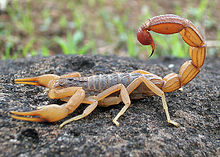 Nombre común: Escorpión ó AlacránNombre científico: CentruroidesReino: Animalia                                                Filo:	ArthropodaClase: ArachnidaOrden: Scorpiones